FAKULTNÍ THOMAYEROVA NEMOCNICEVÍDEŇSKÁ 800140 59 PRAHA 4 - KRČAdresát: Atiko s.r.o. Hlubočeská 16/12 152 00 Praha 5 - HlubočepyPřipravil, podpisInvestice:Provoz:        XOBJEDNÁVKA Č.                  00644-07-2023Středisko: 00643Datum vystavení:               07/08/2023Dodací lhůta:                      Dopravní dispozice:  Fakultní Thomayerova nemocnice – Praha 4Vyřizuje/telefon:Bankovní spojení: ČNB 20001-36831041/0710Věc, popis:Objednáváme u Vás opravu výkonového jističe ve strojovně NZ II.Cena dle CN zahrnuje montáž včetně zprovoznění a revizi.Práce je možné provádět pouze mimo pracovní dny.Kontaktní osoba(y)/telefon:ZKO: 371 97 000   IČO: 00064 190    DIČ: CZ00064190Cena bez DPH:         230.596,00 KčNa faktuře uvádějte vždy číslo objednávky a splatnost faktur 60 dní+60 dní bez penalizace. Fakturu vystaví dodavatel do 7 pracovních dní a zašle ve dvojím vyhotovení na adresu odběratele.Prohlášení dodavatele: S obsahem objednávky souhlasím a objednávku přijímám.Datum: _______21.08.2023___________________Za dodavatele, podpis, razítko: __________________________________________SchválilSchválilSchválil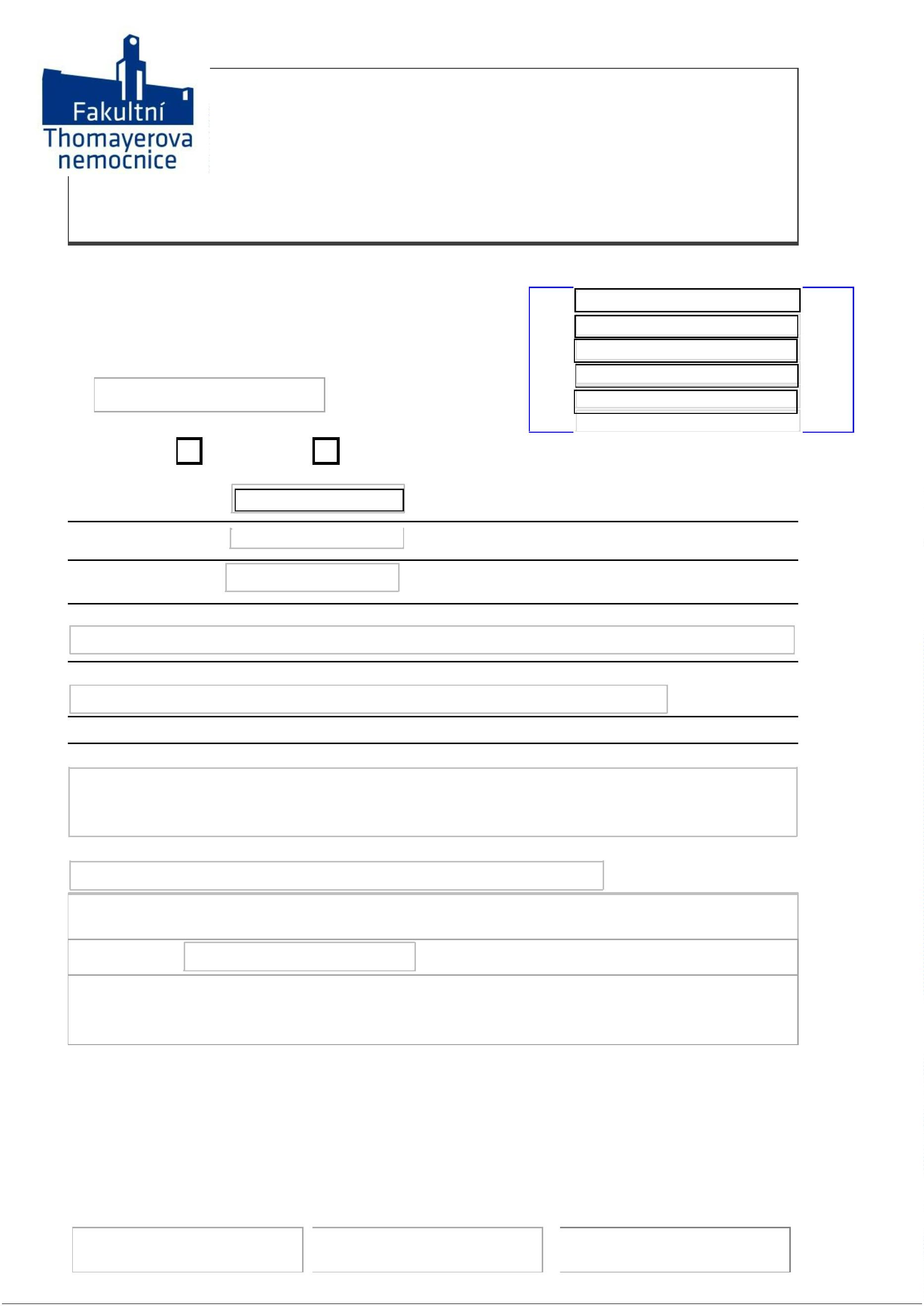 